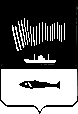 АДМИНИСТРАЦИЯ ГОРОДА МУРМАНСКАПОСТАНОВЛЕНИЕ05.09.2012                                                                                                      № 2166О внесении изменений в приложение к постановлению администрации города Мурманска от 27.04.2012 № 853 «Об утверждении Порядка предоставления финансовой поддержки субъектам малого и среднего предпринимательства в городе Мурманске» на 2012-2016 годы» В целях урегулирования предоставления финансовой поддержки субъектам малого и среднего предпринимательства в городе Мурманске  в виде субсидий – участникам долгосрочной целевой программы «Развитие и поддержка малого и среднего предпринимательства в городе Мурманске» на 2012-2016 годы, утвержденной постановлением администрации города Мурманска от 12.10.2011 № 1880,  п о с т а н о в л я ю:Внести в приложение к постановлению администрации города Мурманска от 27.04.2012 № 853 «Об утверждении Порядка предоставления финансовой поддержки субъектам малого и среднего предпринимательства в городе Мурманске» на 2012-2016 годы» следующие изменения:Раздел 7 дополнить новым пунктом 7.1.7 следующего содержания: «7.1.7. В случае возникновения вопросов по предмету договора, подлежащего субсидированию, может привлечь специалистов, обладающих необходимыми познаниями и полномочиями, для осуществления консультаций и разъяснений.».  Пункт 7.5.3 раздела 7 изложить в следующей редакции:	 «7.5.3. Победителей конкурса – получателей финансовой поддержки (субсидии) из числа участников конкурса, получивших наибольшее количество баллов. Субсидии победителям выплачиваются в пределах выделенных бюджетных ассигнований, на основании рейтинга по каждому направлению субсидирования. Победители, набравшие одинаковое количество баллов по итоговой оценке, при недостаточности выделенных бюджетных ассигнований рассматриваются в порядке очередности по дате поступления заявлений.». Отделу информационно-технического обеспечения и защиты информации администрации города Мурманска (Кузьмин А.Н.) организовать размещение изменений, указанных в п. 1 настоящего постановления, на официальном сайте администрации города Мурманска в сети Интернет.Редакции газеты «Вечерний Мурманск» (Червякова Н.Г.) опубликовать настоящее постановление.Настоящее постановление вступает в силу со дня официального опубликования. Контроль за выполнением настоящего постановления возложить на заместителя главы администрации города Мурманска Соколова М.Ю.Глава администрациигорода Мурманска                                                                                А.И. Сысоев